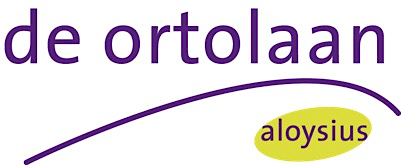 Schoolondersteuningsplan  Schooljaar 2022-2023Naam school: VSO de Ortolaan-Heibloem  Leerlingaantal: 125  Klassendeler: 12Kwaliteitsaspect Preventief & planmatig handelenWij handelen preventief en planmatig op basis van data voortkomend uit de evaluatie van de gestelde tussendoelen. Wij brengen de resultaten van ons aanbod in kaart en vergelijken ze met onze gestelde standaarden (vroegtijdig signaleren). Dit doen we voor:x de verschillende leergebieden;	x 2 x per jaar 	  x u bent tevreden (passend bij de populatie)x de vakoverstijgende leergebieden;	x 2 x per jaar 	  x u bent tevreden (passend bij de populatie)Fysieke toegankelijkDe school biedt voorzieningen voor leerlingen met een:x motorische beperking;	x ja       o visuele beperking;		o ja	 o deelso auditieve beperking;		o ja	 o deelsMedische handelingenHierbij is het onderscheid tussen levensbedreigende en niet levensbedreigende situaties essentieel.X  dagelijkse aanwezigheid van EHBO’erX  basic life support (handelingen gericht op stabilisatie tot de ambulance arriveert.) X  er zijn geen teamleden die de verantwoordelijkheid dragen om medische handelingen uit te voeren.o aanwezigheid schoolverpleegkundige	 Kwaliteitsaspect inrichting van de ondersteuningstructuurAlle teamleden hebben een rol in de basiskwaliteit en/of de basisondersteuning. Deze rol wordt geconcretiseerd in de uitvoering van de verschillende arrangementen; verdiept-arrangement, basis-arrangement, intensief-arrangement. De arrangementen zijn met name gericht op de didactische componenten.Toelatingsbeleid De aangemelde leerling dient reeds in het bezit te zijn van een geldige Toelaatbaarheidsverklaring (TLV), dan wel op basis van aangeleverde pedagogisch-didactische informatie in aanmerking te komen voor een aan te vragen TLV. Dit geldt niet voor leerlingen die vanuit een residentiële setting waar de Ortolaan een convenant mee heeft, toelaatbaar zijn. Ons aanbod is gericht op leerlingen met een cognitie moeilijk lerend (IQ>70 en <80) tot (hoog)gemiddeld begaafd (IQ>90 en <130) niveau. Voor leerlingen met een cognitie lager dan moeilijk lerend (IQ<70) of hoogbegaafd (IQ>130) niveau wordt in overleg met ouders/verzorgers en eventuele hulpverlening bekeken wat een alternatief kan zijn. Naast de cognitie-gegevens wordt tevens gekeken naar de behaalde DLE’s (Didactische Leeftijds Equivalent). Dit dient minimaal DLE 20 (E4) te zijn. Functioneringsniveau en begeleidingsbehoeften zijn hierbij ook van groot belang. Op basis van onderstaande weigeringsgronden kan besloten worden een leerling niet toe te laten tot de school. Dit besluit wordt door de locatiecoördinator toegelicht en gemotiveerd in een gesprek met ouders/verzorgers. Tevens wordt advies verstrekt met betrekking tot een alternatief (een andere Aloysiusschool) en zal er actieve betrokkenheid zijn onzerzijds. De weigeringsgronden kunnen zijn:De maximale opnamecapaciteit van 12 leerlingen in de onderwijskundig en pedagogisch passende groep is bereikt.De gedragsproblematiek is van dien aard dat deze de ondersteuningsmogelijkheden van de school overschrijdt en onderwijs binnen een school niet haalbaar is. Het didactisch functioneringsniveau ligt onder de minimumgrens, dan wel boven de maximumgrens die de school hanteert.Indien de leerling de grenzen van veiligheid en welbevinden van zichzelf, andere leerlingen en/of medewerkers overschrijdt, waarbij het ondersteuningsaanbod van school ontoereikend is. Indien de leerling niet in staat blijkt in een groep te functioneren. Dit omdat hij/zij in hoge mate één-op-één begeleiding nodig heeft op didactische en/of pedagogisch vlak. Leerlingen die op 1 augustus 20 jaar of ouder zijn, mogen op grond van wettelijke regelgeving niet toegelaten worden. Dit, tenzij er een ontheffing is.Kwaliteitszorg binnen Samenwerkingsverband 31.02De Ortolaan-Heibloem is onderdeel van de Aloysiusstichting en heeft leerlingen uit meerdere samenwerkingsverbanden Passend Onderwijs. Eén van die samenwerkingsverbanden is SWV 31.02  VO Midden-Limburg waar de Ortolaan deel van uit maakt. Dit Samenwerkingsverband heeft gezamenlijke afspraken gemaakt over de inhoud van de basisondersteuning en de extra ondersteuning. Elke school binnen het samenwerkingsverband beschrijft deze ondersteuning op een vergelijkbare manier in het school-ondersteuningsprofiel (SOP). Zo creëren we transparantie naar elkaar en naar onze partners en stakeholders. Binnen SWV31.02 VO wordt in het kader van Passend Onderwijs onderscheid gemaakt tussen basiskwaliteit, basisondersteuning en extra ondersteuning.Een stevige basiskwaliteit op onze deskundigheidAls school voor Voortgezet Speciaal Onderwijs bedienen wij een doelgroep waarbij sprake is van  complexe ondersteuningsbehoeften. Dit op het vlak van sociaal emotioneel functioneren, zoals op het gebied van prikkelverwerking, emotie-regulatie en executieve functies. Dat betekent dat wij op deze gebieden in de basiskwaliteit (het onderste cascadeniveau) een hoog niveau van deskundigheid en ondersteuning structureel inzetten voor alle leerlingen. Dit omdat de leerlingen dit nodig hebben. Dientengevolge is er minder behoefte aan basisondersteuning (cascadeniveau 2). Een groot deel van de basisondersteuning is in feite al geïntegreerd in de basiskwaliteit.Op de gebieden waarop wij niet als specialist een doelgroep bedienen, zoals bijvoorbeeld taal en rekenen, geldt deze verwevenheid niet.Deskundigheidsterreinen die wij als school in huis hebben zijn:OrthopedagogiekDidactiekOntwikkelingsproblematiekPsychische ontwikkeling en problematiekSysteemproblematiekLangdurige ziekteOp deze terreinen ondersteunen de interne deskundigen ons onderwijsteam in de dagelijkse praktijk. Vragen, problemen en ondersteuningsbehoeften bij leerlingen worden snel gesignaleerd en direct omgezet in passend handelen door ons team. Zo houden wij de leerlingen laag in onze cascade en borgen we hun welbevingen, leren en ontwikkeling. Daar waar ondersteuningsbehoeften de deskundigheid binnen ons team overstijgen, schakelen wij met externe partners zoals bijvoorbeeld:Centrum voor Jeugd en Gezin (CJG) binnen de 17 gemeenten waar de leerlingen vandaan komenCombinatie Jeugdzorg de WiddonckPGZAanbieders PMT of andere therapieënEtc.Onderstaande zaken vallen onder de basisondersteuning van de Ortolaan-Heibloem:LeerstrategieënLeren leren is een belangrijk onderdeel van de algehele ontwikkeling waarbij wij onze leerlingen dagelijks begeleiden. Daarom hebben wij deskundigheid op het gebied van onder andere didactiek en ontwikkelingspsychologie in huis en zetten die in de klassenpraktijk van elke dag in. Dit is onderdeel van onze basiskwaliteit.InstroomprogrammaWanneer leerlingen langere tijd afwezig zijn geweest uit het schoolse proces, vraagt het terug instromen in het onderwijs extra begeleiding, zowel op het gebied van de leerstof als sociaal emotioneel. Wij kunnen hiervoor een individueel instroomprogramma opstellen, waarmee we ervoor zorgen dat dit proces op maat voor de leerling terug opgepakt kan worden.Taalondersteuning algemeenOnze leerlingen hebben specialistische ondersteuningsbehoeften, sociaal emotioneel en op het gebied van prikkelverwerking, emotie-regulatie en executieve functies. Soms hebben zij daarnaast (door allerlei oorzaken) een achterstand opgelopen in de taalontwikkeling. Dit is een belemmering voor het behalen van de doelen die gezien het niveau en de mogelijkheden van de leerling wel haalbaar zouden zijn. Voor die leerlingen bieden wij taalondersteuning: een maatwerkrooster en extra taallessen i.p.v. een vak dat wegvalt om de achterstand in te halen of te beperken.DyslexieDe Ortolaan heeft een protocol voor dyslexie.Sociale redzaamheidSociale redzaamheid is een belangrijk onderdeel van de algehele ontwikkeling waarbij wij onze leerlingen dagelijks begeleiden. Daarom hebben wij deskundigheid op het gebied van onder andere ontwikkelingspsychologie, orthopedagogiek en diverse vormen van psychische problematiek in huis en zetten die in de klassenpraktijk van elke dag in. Dit is onderdeel van onze basiskwaliteitKwaliteitsaspect: KwaliteitHet resultaat van ons aanbod wordt beïnvloed door de kwaliteit van een aantal onderwijskenmerken. Onderstaande leerkrachtgedragingen typeren de basishouding van teamleden van VSO de Ortolaan.Didactische vaardigheden: Wij hanteren het Direct Instructie Model. Alle leerlingen zijn toegewezen aan een arrangement (verdiept, basis, intensief). De leerkracht geeft vorm aan de drie arrangementen en handelt conform deze vorm.Pedagogische vaardigheden:Leidend in ons onderwijs is het Ontwikkelingsperspectief (OPP) dat wij samen met leerling en ouders/verzorgers opstellen. Het uitvoeren van dit OPP stelt echter ook eisen aan hoe wij de leerling pedagogisch benaderen. In dit kader bekwamen wij ons in Trauma Sensitief Lesgeven en werken wij met het zogenaamde ABCD-schema van Giel Vaessen, een systematiek om gedrag te classificeren. Alle teamtrainingen en nascholing zijn gericht op ons pedagogisch handelen (vaak i.c.m. didactisch handelen), naast individuele opleidingen in Master Special Educational Needs. SchoolklimaatKleinschalige schoolVeilig schoolklimaatVaste mentor die alle theorievakken geeftVast klaslokaalKleine klasGeen lesuitval, tenzij meerdere leerkrachten afwezig zijnGespecialiseerde medewerkers op het gebied van gedrags- en ontwikkelingsproblematiekToezicht/begeleiding tijdens pauzes en vrije momentenKlassenmanagementLeerlingen hebben een vast rooster en werken met een vooraf ingeplande dag/weektaak.Leerlingen hebben een vaste plek.Leerlingen werken in de klas.Materialen op vaste plekken (structuur in de omgeving).Roosters en regels hangen in iedere klas op een vaste plekLeerlingen zijn altijd te zien, omdat de mentor een centrale plek inneemt.Bijzondere afspraken van die dag worden gevisualiseerd binnen het klaslokaal.Ruimtes zijn opgeruimd.Vrije momenten worden ingezet als beloning en niet structureel.KwaliteitsverbeteringVerdere implementatie en borging leerlijnen Uitvoeren werkwijze Directe Instructie Model in divergente en convergente groepenGroen als praktijkvakWoonhuis/zelfstandigheidstraining als praktijkvakImplementatie Cozima